Vocabulary Learning Homework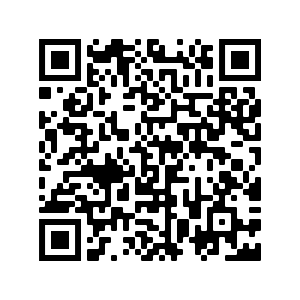 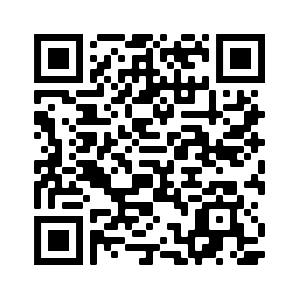 Year 8 Spanish – Term 3.1 Week 2Part 1: Practise on Quizlet for 15 minutes. Do the following tasks: Write (both translating into English and into Spanish); Spell (hear & type); Test (all questions). Parts 2-4 will take about 15 minutes. Part 2: Listen and repeat the word, then spell it in Spanish, then write it in English. Access your audio file here (or scan the QR code above).	Part 3a) Associations: Click on the box next to the word that is most closely connected with the word in bold.Part 3b) Synonyms: Click on the box next to the word with the most similar meaning to the word in bold.Part 3c) Antonyms: Click on the box next to the word that has the opposite meaning to the word in bold.Part 3d) Word completion: Click on the box next to all of the words that could fill in the blanks to form a grammatically correct sentence with a sensible meaning.Part 4: SpeakingBefore you start Part 4, go to: vocaroo.com. It will open in a new tab. Click the red record button, then come back to this list of words.Say the Spanish for the words below. Remember to say the word for ‘the’ if needed.Now go back to the Vocaroo window. Click on the red button. Click on "Save & Share". Copy & paste the URL for your Vocaroo recording here:Spell itWrite it in EnglishSpell itWrite it in English11121231341451561671781891910201) científica5) trabajococinacajaacompañarabogadadescubrirespejocumpleañostema2) músico6) médicocanciónatráscuidarrisaaccidentepasohijosalud3) tío7) tíacalorabiertapaísmujerfamiliaingléstanpropio4) nuestra8) treintaapoyonúmerocasitraerniñaadelantenosotrasfebrero1) conocido2) hijofamosogestonovioniñosaberrelojpróximotirar1) débil2) regalarsucioestudiarllenomamávacíarecibirfuerteempezar1) Hoy es ______ cumpleaños.3) El científico es ______ listo.memuytedemasiadonuestrotanmiconocido2) Mi tía es _______ .4) Tengo ______ tarjetas.científicatandébilveintidosprofesoracumpleañosabogadacasi1lawyer (f)11twenty one2son12musician (m)3thirty13daughter4doctor (f)14lawyer (m)5so (for emphasis)15well-known (f)6our (m)16weak7scientist (f)17uncle8doctor (m)18scientist (m)9well-known (m)19musician (f)10aunt20our (f)